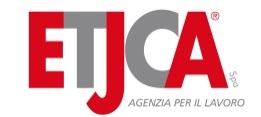 REGULATORY COMPLIANCE SPECIALISTPer azienda ubicata ad Arzignano (VI), ricerchiamo un/a Regulatory Compliance Specialist. La risorsa si occupera' di: verifica della conformita' alle ultime leggi, normative, prescrizioni a livello mondiale per tutti i settori di attivita' dell'azienda; coordinamento con ufficio marketing, per la predisposizione informativa ai clienti in materia di regolamentazioni e compliance; reportistica; gestione software interni; predisposizione capitolati di fornitura e manuali cliente. Il/la candidato/a ideale e' in possesso di Laurea in discipline scientifiche (chimica, ingegneria dei materiali o simili), ha una buona dimestichezza nell'uso degli strumenti informatici (software gestionale, excel, e-mail, ...) e un'ottima conoscenza della lingua inglese. Precisione, attenzione al dettaglio, predisposizione ad un'accurata analisi e buone capacita' relazionali e comunicative completano il profilo.Per la valutazione del profilo è necessario iscriversi nel nostro sito: www.etjca.it, sezione Login allegando il Curriculum in formato PDF o Word.Etjca SpA Agenzia per il Lavoro - Filiale di VicenzaPiazzetta Monsignor Lorenzon, 17 – 36100 VicenzaE-Mail: info.vicenza@etjca.itTel. 0444 570778 Fax 0444 1492119 Job ref. 59/2019/61ADDETTO/A ALLA PRODUZIONE METALMECCANICAPer azienda metalmeccanica ubicata nelle immediate vicinanze di Villaverla (VI), ricerchiamo un/a addetto/a alla produzione. Il/la candidato/a sarà inserito all'interno dell'officina meccanica. Si occuperà di lavorazioni di carpenteria quali piegatura, taglio, foratura e verniciatura. Ci rivolgiamo ad un/a candidato/a che ha maturato una precedente esperienza in lavorazioni di carpenteria, anche semplice, dotato/a di buona capacità di collaborazione. E' gradita la residenza in zona limitrofa al luogo di lavoro. Orario di lavoro in giornata. Per candidarsi è necessario iscriversi al sito www.etjca.it e allegare il Curriculum Vitae.Etjca SpA Agenzia per il Lavoro - Filiale di VicenzaPiazzetta Monsignor Lorenzon, 17 – 36100 VicenzaE-Mail: info.vicenza@etjca.itTel. 0444 570778 Fax 0444 1492119Job ref. 59/2019/60OSS/OSA SERVIZIO DOMICILIAREPer servizio di assistenza domiciliare nei pressi di Castelgomberto (VI), ricerchiamo un/a operatore/trice sociosanitario/a. Ci rivolgiamo ad un/a candidato/a in possesso del titolo di OSS od OSA, con esperienza anche minima nella mansione. Si offre iniziale contratto part time in somministrazione, dal lunedi' al sabato, orario 07:00-11:00. E' gradita la residenza in zona limitrofa al luogo di lavoro.Per la valutazione del profilo è necessario iscriversi nel nostro sito: www.etjca.it, sezione Login allegando il Curriculum in formato PDF o Word.Etjca SpA Agenzia per il Lavoro - Filiale di VicenzaPiazzetta Monsignor Lorenzon, 17 – 36100 VicenzaE-Mail: info.vicenza@etjca.itTel. 0444 570778 Fax 0444 1492119Job ref. 59/2019/59IMPIEGATO/A DI MAGAZZINO USO SAPPer azienda ubicata nella zona di Schio (VI), ricerchiamo un/a impiegato/a di magazzino. La risorsa svolgera' attivita' di magazzino in termini di gestione di giacenze, ordini, documentazione di trasporto ed elaborazione dati, avvalendosi del gestionale SAP. Ci rivolgiamo ad un/a candidato/a con precedente esperienza in mansione analoga, buona dimestichezza nell'uso dei piu' comuni sistemi informatici, in particolare del software SAP e del pacchetto Office. Precisione, organizzazione e capacita' di lavorare in autonomia completano il profilo. Orario di lavoro in giornata.Per la valutazione del profilo è necessario iscriversi nel nostro sito: www.etjca.it, sezione Login allegando il Curriculum in formato PDF o Word.Etjca SpA Agenzia per il Lavoro - Filiale di VicenzaPiazzetta Monsignor Lorenzon, 17 – 36100 VicenzaE-Mail: info.vicenza@etjca.itTel. 0444 570778 Fax 0444 1492119Job ref. 59/2019/58MARKETING & COMMUNICATION SPECIALISTPer azienda di servizi ubicata nella zona ovest della provincia di Vicenza, ricerchiamo un/a marketing & communication specialist. La risorsa si occupera' di tutte le attivita' di comunicazione on line ed off line e di attivita' di marketing. Si occupera' nello specifico di: - realizzazione del materiale istituzionale e promozionale (cataloghi, brochures, ecc)- gestione e sviluppo in autonomia del sito Web aziendale e delle comunicazioni online (newsletter, canali social, pubblicita', ...)- realizzazione attività digital di SEO- monitoraggio della concorrenza e aggiornamento sull'evoluzione del mercato- attività di customer profiling (CRM, ...)- realizzazione e gestione eventi- relazioni esterne- brand awarenessIl/la candidato/a ideale e' in possesso di laurea in Marketing & Comunicazione o similari e ha maturato un'esperienza anche breve in mansione analoga. Si richiede un'ottima conoscenza delle tecniche di Suite Adobe e del pacchetto office. Titolo indispensabile e' la conoscenza fluente della lingua inglese scritta e parlata.Per la valutazione del profilo è necessario iscriversi nel nostro sito: www.etjca.it, sezione Login allegando il Curriculum in formato PDF o Word.Etjca SpA Agenzia per il Lavoro - Filiale di VicenzaPiazzetta Monsignor Lorenzon, 17 – 36100 VicenzaE-Mail: info.vicenza@etjca.itTel. 0444 570778 Fax 0444 1492119Job ref. 59/2019/57IMPIEGATO/A COMMERCIALE ESTEROPer azienda produttiva ubicata a Vicenza, ricerchiamo un/a impiegato/a commerciale estero. La risorsa si interfaccera' con i clienti esteri mediante corrispondenza telefonica e telematica, e attraverso visite aziendali; seguira' il cliente durante l'intero processo assicurandone il corretto espletamento, dall'inserimento dell'ordine fino alla spedizione, compresa la gestione dei resi e dei reclami; sviluppera' relazioni commerciali sia verso clienti storici sia verso clienti nuovi, elaborando preventivi ed offerte. Ci rivolgiamo ad un/a candidato/a con pregressa esperienza in mansione analoga, dotato/a di ottime capacita' organizzative e di relazione, abituato/a a lavorare a ritmo sostenuto. Requisito indispensabile e' la conoscenza approfondita della lingua inglese e della lingua spagnola; e' richiesta la disponibilita' a trasferte internazionali e la presenza a fiere di settore. Inserimento e retribuzione saranno valutati in fase di colloquio. Per la valutazione del profilo e' necessario iscriversi al nostro sito www.etjca.it e allegare il Curriculum Vitae.Etjca SpA Agenzia per il Lavoro - Filiale di VicenzaPiazzetta Monsignor Lorenzon, 17 – 36100 VicenzaE-Mail: info.vicenza@etjca.itTel. 0444 570778 Fax 0444 1492119Job ref. 59/2019/56RESPONSABILE AMMINISTRATIVO FINANZIARIOPer azienda ubicata nei pressi di Montebello Vicentino (VI), ricerchiamo un/a responsabile amministrativo/a finanziario/a. La risorsa si interfaccera' direttamente con la Direzione Generale, collaborando al raggiungimento degli obiettivi generali e di profitto. Saranno di sua competenza la supervisione, l'organizzazione e il coordinamento dei servizi amministrativi, contabili e finanziari dell'azienda. Curera' i rapporti con gli istituti di credito ed effettuera', in collaborazione con il controllo di gestione, analisi dei dati rilevati dalla contabilita' analitica. Ci rivolgiamo ad un/a candidato/a con rilevante esperienza nella gestione del processo amministrativo e finanziario in una azienda mediamente strutturata, dotato/a di leadership, proattivita' e di ottime capacita' di problem solving.  Per la valutazione del profilo è necessario iscriversi nel nostro sito: www.etjca.it, sezione Login allegando il Curriculum in formato PDF o Word.Etjca SpA Agenzia per il Lavoro - Filiale di VicenzaPiazzetta Monsignor Lorenzon, 17 – 36100 VicenzaE-Mail: info.vicenza@etjca.itTel. 0444 570778 Fax 0444 1492119Job ref. 59/2019/55ADDETTO/A ALLA PRODUZIONEPer azienda ubicata a Vicenza Ovest, ricerchiamo un/a addetto/a alla produzione. Ci rivolgiamo a candidati in possesso di esperienza anche minima in produzione, preferibilmente in ambito di lavorazione dei metalli. Sono richieste buona manualita' e capacita' di lavorare in autonomia dopo l'iniziale periodo di formazione. Completano il profilo buona volonta', desiderio di apprendere una nuova professione e spirito di collaborazione. Orario di lavoro in giornata, dal lunedi' al venerdi'. E' previsto un periodo iniziale in somministrazione, con prospettiva di assunzione diretta in azienda. Per la valutazione del profilo e' necessario iscriversi al nostro sito www.etjca.it e allegare il Curriculum Vitae.Etjca SpA Agenzia per il Lavoro - Filiale di VicenzaPiazzetta Monsignor Lorenzon, 17 – 36100 VicenzaE-Mail: info.vicenza@etjca.itTel. 0444 570778 Fax 0444 1492119Job ref. 59/2019/54AUTISTA PATENTE C-EPer azienda cliente situata nei pressi di Brendola (VI), ricerchiamo un/a autista in possesso delle patenti C-E. La risorsa si occupera' di trasporto giornaliero nel Nord Italia, mediante l'uso di mezzo dotato di cisterna. E' indispendabile essere in possesso delle patenti C-E ed aver maturato esperienza nell'uso di mezzi di grossa portata. Inserimento diretto in azienda.Per la valutazione del profilo è necessario iscriversi nel nostro sito: www.etjca.it, sezione Login allegando il Curriculum in formato PDF o Word.Etjca SpA Agenzia per il Lavoro - Filiale di VicenzaPiazzetta Monsignor Lorenzon, 17 – 36100 VicenzaE-Mail: info.vicenza@etjca.itTel. 0444 570778 Fax 0444 1492119Job ref. 59/2019/53ADDETTO/A AL TORNIO PARALLELOPer azienda metalmeccanica ubicata nei pressi di Thiene (VI), ricerchiamo un/a addetto/a alla tornitura. Ci rivolgiamo ad un/a candidato/a con esperienza nell'uso del tornio parallelo, abituato/a al lavoro fisicamente pesante in un contesto produttivo manifatturiero. Sono richieste buona prestanza fisica, buona manualita' e capacita' di svolgere il proprio lavoro con un alto grado di attenzione. Orario di lavoro distribuito su due turni. Inserimento iniziale in somministrazione con reale possibilità di assunzione diretta in azienda. Per la valutazione del profilo è necessario iscriversi nel nostro sito: www.etjca.it, sezione Login allegando il Curriculum in formato PDF o Word.Etjca SpA Agenzia per il Lavoro - Filiale di VicenzaPiazzetta Monsignor Lorenzon, 17 – 36100 VicenzaE-Mail: info.vicenza@etjca.itTel. 0444 570778 Fax 0444 1492119Job ref. 59/2019/43ADDETTO/A ALLA PRODUZIONE METALMECCANICAPer azienda metalmeccanica ubicata nei pressi di Thiene (VI), ricerchiamo un/a addetto/a alla produzione. La risorsa si occupera' della preparazione e del corretto posizionamento degli stampi e dei pezzi da lavorare, del controllo qualita' e di eventuali interventi di rifinizione sul prodotto finito. Ci rivolgiamo ad un/a candidato/a con pregressa esperienza nel settore manifatturiero e dimestichezza nell'uso degli utensili. Sono richieste buona manualita', precisione e capacita' di eseguire il proprio lavoro nel rispetto delle procedure. Orario di lavoro distribuito su due turni giornalieri. Inserimento iniziale in somministrazione con reale prospettiva di assunzione diretta in azienda. Per la valutazione del profilo è necessario iscriversi nel nostro sito: www.etjca.it, sezione Login allegando il Curriculum in formato PDF o Word.Etjca SpA Agenzia per il Lavoro - Filiale di VicenzaPiazzetta Monsignor Lorenzon, 17 – 36100 VicenzaE-Mail: info.vicenza@etjca.itTel. 0444 570778 Fax 0444 1492119Job ref. 59/2019/41ADDETTO/A AI FORNI FUSORIPer azienda metalmeccanica situata nella zona Nord di Vicenza, ricerchiamo un/a addetto/a ai forni fusori. La risorsa si occupera' di: preparazione del materiale per la lavorazione; monitoraggio delle fasi di produzione e del corretto funzionamento dell'impianto; individuazione di guasti e/o eventuali criticita'. Il/la candidato/a ideale e' in possesso di diploma o qualifica ed ha una conoscenza anche basilare della chimica. Completano il profilo una forte predisposizione all'apprendimento, la capacita' di lavorare con un elevato livello di attenzione, responsabilita' e nel rispetto delle procedure. Titolo preferenziale: pregressa esperienza in mansione analoga. Orario di lavoro articolato su due turni (06:00 - 14:00 o 14:00 - 22:00). Per candidarsi è necessario iscriversi al sito www.etjca.it e allegare il Curriculum Vitae.Etjca SpA Agenzia per il Lavoro - Filiale di VicenzaPiazzetta Monsignor Lorenzon, 17 – 36100 VicenzaE-Mail: info.vicenza@etjca.itTel. 0444 570778 Fax 0444 1492119Job ref. 59/2019/29ADDETTO/A FORMATURAPer azienda metalmeccanica ubicata nella zona Nord di Vicenza, ricerchiamo un/a addetto alla produzione manuale. La risorsa si occupera' delle seguenti mansioni: preparazione armature e cassa d'anima e successivo riempimento; scassettatura; controllo visivo dei pezzi ed eventuali interventi su difetti; movimentazione pezzi verso il magazzino. Il/la candidato/a ideale e' in possesso di un titolo di studio in ambito tecnico preferibilmente meccanico. Sono richieste ottima capacita' di lettura di scheda/disegno tecnico, attitudine al lavoro di squadra, forte senso di responsabilita' e di rispetto delle procedure. Titolo preferenziale: pregressa esperienza in mansione analoga. Orario di lavoro articolato su due turni (06:00 - 14:00 o 14:00 - 22:00). Per candidarsi è necessario iscriversi al sito www.etjca.it e allegare il Curriculum Vitae.Etjca SpA Agenzia per il Lavoro - Filiale di VicenzaPiazzetta Monsignor Lorenzon, 17 – 36100 VicenzaE-Mail: info.vicenza@etjca.itTel. 0444 570778 Fax 0444 1492119Job ref. 59/2019/28ADDETTO/A MOVIMENTAZIONE GRUPer importante azienda metalmeccanica situata nell'Alto Vicentino (VI), ricerchiamo un/a addetto/a alla movimentazione carichi di medie/grandi dimensioni. La risorsa si occupera' della lavorazione degli articoli e della relativa movimentazione con utilizzo dei mezzi presenti in azienda. Ricerchiamo una persona con una solida esperienza nella conduzione di mezzi industriali per la movimentazione dei carichi guidati da telecomandi a pulsantiera e/o joystick quali carroponte, gru, escavatori idraulici. Valutiamo anche candidature con le competenze indicate provenienti dal settore edile o portuale. Dopo un primo periodo di lavoro con orario articolato su due turni giornalieri (06:00 - 14:00 / 14:00 - 22:00), l'orario di lavoro sara' prevalentemente notturno (22:00 - 06:00). Inserimento iniziale con contratto di somministrazione con possibilita' di assunzione diretta in azienda. Per candidarsi è necessario iscriversi al sito www.etjca.it e allegare il Curriculum Vitae.Etjca SpA Agenzia per il Lavoro - Filiale di VicenzaPiazzetta Monsignor Lorenzon, 17 – 36100 VicenzaE-Mail: info.vicenza@etjca.itTel. 0444 570778 Fax 0444 1492119Job ref. 59/2019/27ADDETTO/A ROBOT DI SBAVATURAPer importante azienda metalmeccanica situata nell'Alto Vicentino (VI), ricerchiamo un/a addetto/a al robot di sbavatura. La risorsa si occupera' delle seguenti mansioni: prelievo getti dalla zona di stoccaggio, inserimento codice di programma e posizionamento dei getti sulla tavola di carico; controllo qualita' dei getti sbavati; monitoraggio del processo di lavorazione. Il/la candidato/a ideale e' in possesso di diploma ad indirizzo meccanico o similare, ha una buona conoscenza del disegno tecnico e dimestichezza nell'uso dei comuni sistemi informatici. Titolo preferenziale: pregressa esperienza in mansione analoga. Orario di lavoro articolato su due turni (06:00 - 14:00 o 14:00 - 22:00). Per candidarsi è necessario iscriversi al sito www.etjca.it e allegare il Curriculum Vitae.Etjca SpA Agenzia per il Lavoro - Filiale di VicenzaPiazzetta Monsignor Lorenzon, 17 – 36100 VicenzaE-Mail: info.vicenza@etjca.itTel. 0444 570778 Fax 0444 1492119Job ref. 59/2019/26ADDETTO/A USO CARRELLO ELEVATOREPer Azienda cliente, ubicata nella zona industriale di Schio, ricerchiamo addetti/e alla preparazione ordini. Le persone inserite si occuperanno del prelievo materiale dal magazzino secondo la lista di carico, della preparazione dell'ordine e della gestione dei movimenti di magazzino con uso del lettore ottico. E' richiesta dimestichezza nella conduzione del carrello elevatore frontale, gradita la conoscenza del commissionatore e/o del carrello elevatore retrattile e del lettore ottico. E' indispensabile essere in possesso dell'attestato per la conduzione del carrello elevatore. Velocità, precisione e dedizione al lavoro completano il profilo. Orario di lavoro in giornata. Inserimento iniziale con contratto di somministrazione e successiva reale prospettiva di assunzione. Per la valutazione del profilo è necessario iscriversi nel nostro sito: www.etjca.it, sezione Login allegando il Curriculum in formato PDF.Etjca SpA Agenzia per il Lavoro - Filiale di VicenzaPiazzetta Monsignor Lorenzon, 17 – 36100 VicenzaE-Mail: info.vicenza@etjca.itTel. 0444 570778 Fax 0444 1492119Job ref. 59/2019/21ADDETTI/E AL PICKINGPer azienda cliente ubicata nei pressi di Schio (VI), ricerchiamo addetti/e al picking. Le risorse si occuperanno del prelievo della merce in magazzino, sulla base degli ordini. Sono richieste la conoscenza del lettore barcode, rapidita' e dinamicita'. Completano il profilo la capacita' di lavorare in autonomia e una pregressa esperienza nella mansione. Orario di lavoro in giornata dal lunedi' al venerdi'.Per la valutazione del profilo e' necessario iscriversi al nostro sito www.etjca.it e allegare il Curriculum Vitae.Etjca SpA Agenzia per il Lavoro - Filiale di VicenzaPiazzetta Monsignor Lorenzon, 17 – 36100 VicenzaE-Mail: info.vicenza@etjca.itTel. 0444 570778 Fax 0444 1492119Job ref. 59/2019/16ADDETTO/A ALLE RELAZIONI COMMERCIALIPer azienda informatica operante nella zona Ovest di Vicenza, ricerchiamo un/a addetto alle relazioni commerciali. La risorsa si interfaccera' con i clienti, seguendoli nel percorso di assistenza e di consulenza in base alle specifiche criticita' ed esigenze, indirizzando le richieste ai tecnici di competenza. Si dedichera' inoltre allo sviluppo commerciale verso potenziali nuovi clienti. Ci rivolgiamo ad un/a candidato/a con pregressa esperienza in attivita' commerciali e di assistenza al cliente in ambito informatico. Sono richieste buone doti comunicative, spirito di iniziativa e capacita' di problem solving.Per candidarsi è necessario iscriversi al sito www.etjca.it e allegare il Curriculum Vitae.Etjca SpA Agenzia per il Lavoro - Filiale di VicenzaPiazzetta Monsignor Lorenzon, 17 – 36100 VicenzaE-Mail: info.vicenza@etjca.itTel. 0444 570778 Fax 0444 1492119Job ref. 59/2019/9TECNICO SISTEMISTAPer azienda di Vicenza operante nel settore informatico, ricerchiamo un tecnico sistemista. Il/a candidato/a prescelto/a si occupera' di amministrazione ed aggiornamento delle infrastrutture (server di posta,...) e di assistenza al cliente, evadendo le richieste di intervento ricevute telefonicamente, via mail o tramite ticket. Il nostro cliente desidera incontrare una persona con una pregressa esperienza nella mansione, una solida conoscenza dei sistemi linux e windows e di software di virtualizzazione. Per candidarsi è necessario iscriversi al sito www.etjca.it e allegare il Curriculum Vitae.Etjca SpA Agenzia per il Lavoro - Filiale di VicenzaPiazzetta Monsignor Lorenzon, 17 – 36100 VicenzaE-Mail: info.vicenza@etjca.itTel. 0444 570778 Fax 0444 1492119Job ref. 59/2018/122DISEGNATORE MECCANICOPer azienda metalmeccanica di medie dimensioni ubicata a Mestrino (PD) ricerchiamo un perito tecnico. Il/la candidato/a verra' inserito/a all'interno di un Ufficio Tecnico con il quale collaborera' occupandosi della realizzazione dei disegni con messa in tavola dei componenti e degli assiemi, gestira' la realizzazione delle modifiche progettuali a fronte di azioni correttive derivanti dalle soluzioni individuate.Il/la candidato/a ideale possiede una comprovata esperienza di almeno 1/2 anni in analoga mansione presso azienda preferibilmente del settore metalmeccanico, possiede diploma meccanico o similare, e una appropriata conoscenza di software di progettazione meccanica 3D (preferibilmente Solidworks). Titolo preferenziale: buona conoscenza della lingua inglese.Il/la candidato/a possiede una idonea conoscenza delle tecnologie meccaniche (saldatura, lavorazioni meccaniche di acciai, stampaggio metalli e materie plastiche) e ha una forte predisposizione alla fattibilità del prodotto nella gestione progettuale.Completano il profilo una forte motivazione all'autonomia operativa. E' richiesto il domicilio nella provincia di Padova o Vicenza.Per candidarsi è necessario iscriversi al sito www.etjca.it e allegare il Curriculum Vitae.Etjca SpA Agenzia per il Lavoro - Filiale di VicenzaPiazzetta Monsignor Lorenzon, 17 – 36100 VicenzaE-Mail: info.vicenza@etjca.itTel. 0444 570778 Fax 0444 1492119Job ref. 59/2018/36